О переходе на дистанционное обучение 		В целях исполнения п.10 Указа Главы Республики Башкортостан Р.Ф.Хабирова от 18 марта 2020года №УГ-111, письма Министерства образования и науки Республики Башкортостан от 18 марта 2020года №06-25/82 и Методических рекомендаций для педагогов по проведению уроков с применением дистанционных образовательных технологий в образовательных организациях Республики Башкортостан  п р и к а з ы в а ю:Внести изменения в приказ по ГБОУ БКК ПФО им. А.В.Доставалова от 19 марта 2020г. №184  и определить сроки весенних каникул с 23 марта по 01 апреля 2020 года.Организовать перевод обучающихся на дистанционные формы обучения с 02 апреля 2020 года.Разработать, согласовать и принять «Положение об электронном обучении и использовании дистанционных образовательных технологий», «Положение о промежуточной аттестации обучающихся при организации образовательного процесса с применением дистанционных образовательных технологий». (Отв. Игбаев М.М. , юрисконсульт, Мамбеткулова Г.К., Астафьева Л.Н., Хабибуллин Р.М. заместители директора).Назначить ответственных за удаленное взаимодействие с помощью дистанционных технологий  следующих педагогов:Мамбеткулова Г.К., заместитель директора по УВР, организация и контроль работы всех участников образовательных отношений (прежде всего - учителей) в дистанционном режиме.Хабибулин Р.М., заместитель директора по ВП, организация и контроль работы воспитателей  и кадет в дистанционном режиме;      Ишмуратова А.Б.,  методист, администратор АИС «Образование»;      Микушев П.В., инженер - программист, организация технического обеспечения для организации образовательного процесса с применением дистанционных образовательных технологий;      Бикбулатова Л.К., учитель информатики, оказание методисткой помощи при определении электронных ресурсов, приложений, которые допущены к обучению;     Булатов И.М., учитель информатики, оказание методисткой помощи при определении электронных ресурсов, приложений, которые допущены к обучению;      Гибадуллин Д.Р., учитель физики, оказание методисткой помощи при определении электронных ресурсов, приложений, которые допущены к обучению.Мамбеткуловой Г.К., заместителю директора по УВР:-  сформировать расписание уроков на каждый учебный день в соответствии с учебным планом по каждому уроку ;- информировать кадет и их родителей (законных представителей) о реализации образовательных программ с применением электронного обучения и дистанционных образовательных технологий;- вести учет обучающихся, осваивающих образовательную программу  с применением дистанционных образовательных технологий ежедневно.Астафьевой Л.Н., заместителю директора по ВР сформировать расписание дополнительных занятий на каждый учебный день в соответствии с тарификацией по каждому дополнительному занятию.Учителям предметникам:- определить набор электронных ресурсов, приложений для организации дистанционной формы обучения по учебному предмету;- определить средства коммуникации почта, чат, электронный журнал, формат проведения видеоуроков; график проведения оценочных мероприятий и домашнего задания, перечень литературы;- определить учебный материал для своего урока (видеоуроки, перечень фильмов, творческие работы); - провести корректировку рабочих программ, КТП, предусмотреть три блока аудиторное обучение как по плану, обучение с применением дистанционных образовательных технологий (крупные блоки) и режим консультаций для обучающихся посредством укрупнения блоков учебного материала;- определить допустимый объем домашних заданий, укрупнить домашние задания 1-2 раза в неделю;- определить формат выполнения домашних заданий;-   подготовить до 01 апреля 2020 года информацию о видах и количестве контрольных работ, сроках получения заданий, предоставления кадетами выполненных работ, с обязательным оцениванием выполненных работ. - подготовить варианты заданий в формате дистанционного обучения (составление опорного конспекта, составление развернутого плана ответа по теме, работа над проектом, составление контрольных вопросов).-   получить ссылку и пароль в системе АИС «Образование», осуществлять текущий контроль успеваемости обучающихся  и фиксировать результаты в электронном журнале.- фиксировать темы уроков в электронном журнале; - регулярно информировать родителей (законных представителей) о результатах работы детей;-  регулярно поверять задания и ставить оценки в Системе;-  постоянно вести работу по сбору цифровой информации для отчета своей деятельности в различных форматах. (скриншоты чатов, результаты тестирования, опросов, решения задач, и др.)Воспитателям 6-11 классов:- провести мониторинг необходимого технического обеспечения кадет для организации образовательного процесса осваивающих образовательную программу  с применением дистанционных образовательных технологий.-  возложить ответственность за координацию и контроль работы учащихся класса в дистанционном режиме;-  осуществлять учет обучающихся осваивающих образовательную программу  с применением дистанционных образовательных технологий;- вести контроль взаимодействия всех учащихся класса с учителями предметниками;- вести учет обучающихся, осваивающих образовательную программу  с применением дистанционных образовательных технологий ежедневно и представить отчет  заместителю директора по УВР Мамбетуловой Г.К..- определить тематику внеурочных мероприятий для формирования у кадет учебной мотивации учебной самостоятельности.- ежедневно проводить с учащимися класса «видеочасы общения» (20-30 мин.) - проводить разъяснительную работу с родителями о роли участия родителей в процессе образования своих детей.Деятельность педагогических работников в этот период времени осуществляется согласно педагогической нагрузке, плана работы кадетского корпуса.Определить длительность уроков и дополнительных занятий исходя из возрастных особенностей- 6-7 классы – 20 минут;-8-9 классы – 25 минут;- 10-11 классы  – 30 минут.Контроль по исполнению данного приказа оставляю за собой.Директор 										Медведев А.С. С приказом ознакомлены и согласны:Волга буйы федераль округыныҢРƏсƏй геройы А.В. Доставалов исемендƏге дƏYлƏт бюджет  Башkорт КАДЕТ корпусыдƟЙƟм белем биреY учреждениеhы 453204, Ишембай kалаhы, Мичурин урамы, 13Тел. /факс (34794) 3-27-05; 3-27-21E-mail:   bkkpfo@bk.ruwww.bkkpfo.ru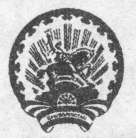 ГОСУДАРСТВЕННОЕ БЮДЖЕТНОЕ ОБЩЕОБРАЗОВАТЕЛЬНОЕ УЧРЕЖДЕНИЕ БАШКИРСКИЙ КАДЕТСКИЙ КОРПУС ПРИВОЛЖСКОГО ФЕДЕРАЛЬНОГО ОКРУГАИМЕНИ ГЕРОЯ РОССИИ А.В.ДОСТАВАЛОВА(ГБОУ БКК ПФО ИМ. А.В.ДОСТАВАЛОВА )Мичурина  ул., д. 13, г. Ишимбай,  Республика Башкортостан, 453204Тел. /факс (34794) 3-27-05; 3-27-21E-mail:   bkkpfo@bk.ruwww.bkkpfo.ruОКПО 31228240,  ОГРН 1020201775395,  ИНН/КПП 0261004289/026101001ОКПО 31228240,  ОГРН 1020201775395,  ИНН/КПП 0261004289/026101001ОКПО 31228240,  ОГРН 1020201775395,  ИНН/КПП 0261004289/026101001БОЙОРОkПРИКАЗ24 март  2020 й.№ 18924 марта  2019 г.Ишембай k.г. ИшимбайАбдрахимов Ринат СирзатовичДашкин Эдуард ФанильевичАбдрахманова Алия МусиевнаПорошина   Ирина АндреевнаАбдрашитова Гульнура ЗайнулловнаЗагидуллина Финзира Сарваровна Азанбаев Рафис СергеевичЗуев Алексей ВладимировичАзнабаева Руфина ЯгафаровнаИльин Александр МихайловичАманиязов Ильяс Ишмуратова Алия БорхановнаАманиязова Сазида КадыровнаКаримов Рим МузафаровичАменов   Азат АхматовичКарсанов Ильфат ФатыховичАстафьева Лилия НаилевнаКарюгин  Василий ВасилийАхметова Зульфия АбдулловнаЛаврентьев Олег ВикторовичБабушкин Андрей ЮрьевичМамбеткулова Гульсум КадимовнаБактыбаев  Рацил РагибовичМурзабаева Венера ИсмагиловнаБикбулатова Лариса КамиловнаМухаметова Раиса МинигалеевнаБулатов Ильдус   МарселевичСалишев Гилемдар ФарвазовичБуранбаева Регина ИсмагиловнаСмирнов Евгений АлексеевичВагапова Гузелия КамиловнаСыртланова Гавгар РафиковнаВалеев Ринат БаязитовичУразаевЮнир ЛутфрахмановичГадельшин Булат ФануровичУразаева Рима АбдрахмановнаГайнуллин Руслан РишатовичШангареева  Лилия ДинаритовнаГалиакберова Раушания ИриковнаХусаинова Гульнара РавилевнаГаляутдинова Эльмира МинихановнаШайбакова Гузель ЗуфаровнаГарифуллин Юнир ЮсуповичШамсутдинова Виля ГайсиевнаГибадуллин Динис РафиковичШапошникова Фаина ЕфимовнаГорбань Людмила АлександровнаШейко Юлия Николаевна